Чемпионат по баскетболу  3х3,  1 этап       14 апреля в спортивном зале ГБПОУ "Добрянского гуманитарно-технологического техникума им. П.И. Сюзева" прошел 1 этап Чемпионата по баскетболу 3 х 3 среди образовательных учреждений Добрянского района среди юношей 2001-2003 и 2004-2006 гг.р.      Всего приняли участие 14 команд (по 7 в каждой возрастной группе).  В следующий  2 этап по Положению Чемпионата выходит только 4 команды в каждой возрастной группе занявшие места с 1 по 4.       Баскетболисты  МАОУ "Полазненской СОШ № 1" в сложнейшей борьбе стали вторыми в обеих группах и получили право участвовать во 2 этапе Чемпионата.   Поздравляем:команду 2001-2003 гг. р.  - Васькина Арсения, Коркодинова Дмитрия, Шелепаева Михаила;команду 2004-2006 гг.р.  - Чепкасова Владислава, Коркодинова Романа, Салахутдинова Ильяса  с замечательным результатом!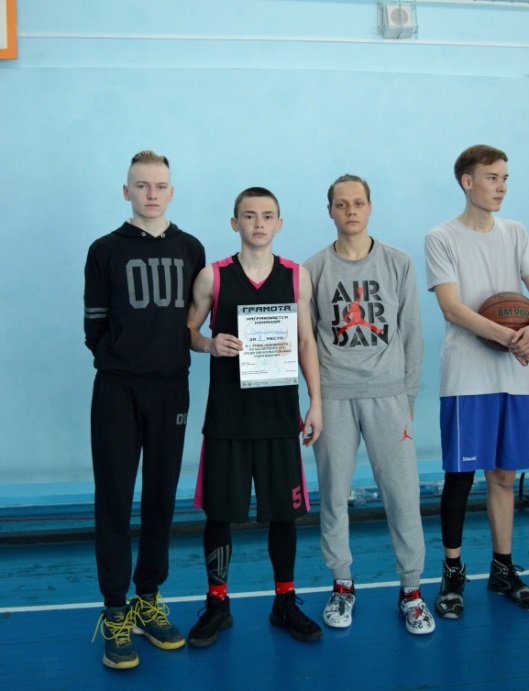 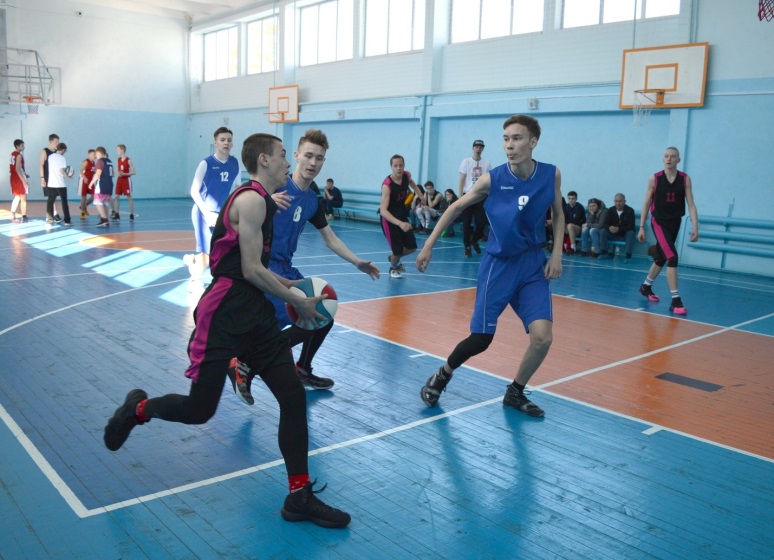 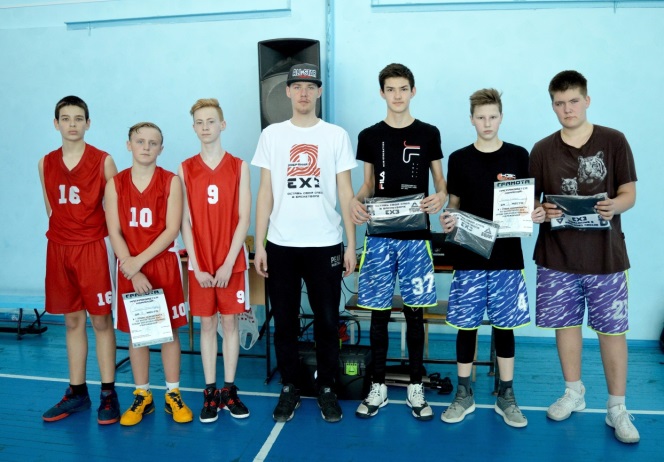 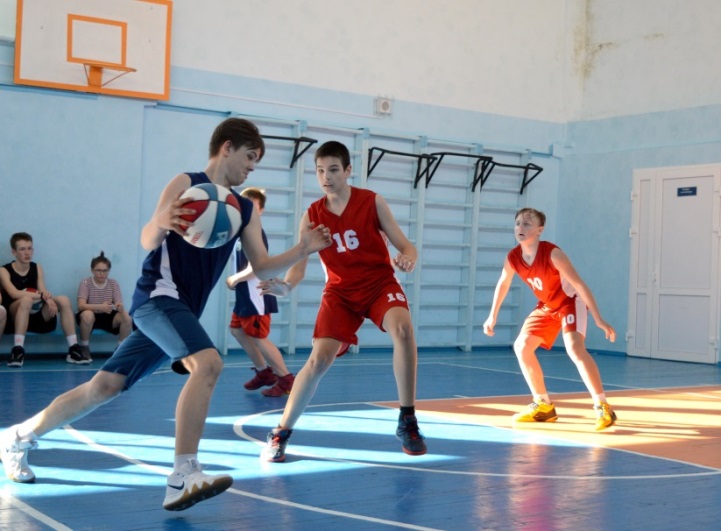 